Nom :	Prénom :                                                                                            3TS                   Les valeurs :rappel   Les effets de valeurs sont obtenus grâce à la disposition plus ou moins dense des éléments qui composent les graphismes.                                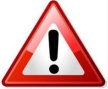                                                 Valeurs ≠ couleurs Pour obtenir une valeur plus foncée ou plus claire, plusieurs critères peuvent être modifiés.On peut modifier : La grandeur (rétrécir/agrandir)Multiplier (écart entre les formes)L’orientation (inclinaison/imbriquer)Positif/négatif (colorier les formes ou l’arrière-plan)Epaissir les contoursSuperposer/juxtaposerFoncer (colorier)Retravailler (ajouter des lignes ou des formes)  Exploitez la case de gauche pour créer 4 valeurs différentes.  Vous pouvez employer des outils différents (feutre, marqueur, stylo) mais toujours en noir et blanc.